ENGLESKI JEZIK – PRVI RAZRED – 6. SAT (3. 4. 2020.)ČITANJE: 	Ovu slikovnicu ste vi napravili!  Uzela sam vaše slike, nešto malo uredila i stavila skupa za našu prvu priću! Pročitajte s roditeljima. Traži svoju sliku. Evo link:             			   Are_you_my_mum.pdf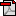 Ili možete naći na našoj školskoj web stranici: Nastava – Razredna nastava onda odi dole i blizo kraja su slikovnice. Vaša slikovnica je:  ARE YOU MY MUMMY. Razgovarajte s roditeljima, koja ti je najdraža slika.Odite na IZZI. Link je:      https://hr.izzi.digital/DOS/109/112.html  (NEW BUILDING BLOCKS 1.,   IZZI digitalni obrazovni sadržaj)   Kliknite na Unit 4: Animals; PROČITAJOtvorite Lesson 3: Uncle Phil's Magic Hat; PROČITAJ Let’s start! –Slušaj i ponovi nazive još nehik životinja.Let’s play! – Listen and match.  Poslušaj, povuci i spusti naziv životinje na točno mjesto.		 – Listen and click.  Poslušaj i klikni na životinje koju čuješ.Udžbenik (zelena knjiga) str. 36 – Pogledaj slike i probaj se sjetit kako se zovu ove životinje.Radna (bijela knjiga) str. 56 – Podebljaj riječi i obojaj put do životinje. Pošalji na moju email adresu: melinda.tupek@skole.hr  ili na privatni WhatsApp broj.